Grupa wychowawcza VIIWychowawca: Katarzyna DziewitPomoc wychowawcy: Antonina RudnickaDzień dobry ;-)W poniedziałek było Wasze święto więc dziś porozmawiajmy o letnich zabawach. Porozmawiajmy z dziećmi o tym jak ważna jest ich samodzielna zabawa oraz zabawa z rodzeństwem i kolegami i koleżankami. Porozmawiajmy o tym dlaczego warto spędzać czas razem. Po to by poczuć się ważnym, kochanym, fajnym. Wymieńmy wszystkie te uczucia, które towarzysza nam podczas dobrej zabawy. Warto opisać również negatywne uczucia – one też są ważne po to by wiedzieć jak je nazwać. Często jest tak, że się coś nie udaje i wtedy towarzyszy nam uczucie złości, smutku, żalu, bezradności. Warto rozmawiać o emocjach nie tylko z dziećmi ;-) Poniżej proponuję kilka programów edukacyjnych o emocjach.https://www.youtube.com/watch?v=Yqb95ZWykSIhttps://www.youtube.com/watch?v=TcLK9ZBUsDshttps://www.youtube.com/watch?v=-5uu3wXe1_UPiosenki o emocjachhttps://www.youtube.com/watch?v=dThbJhxoE2Q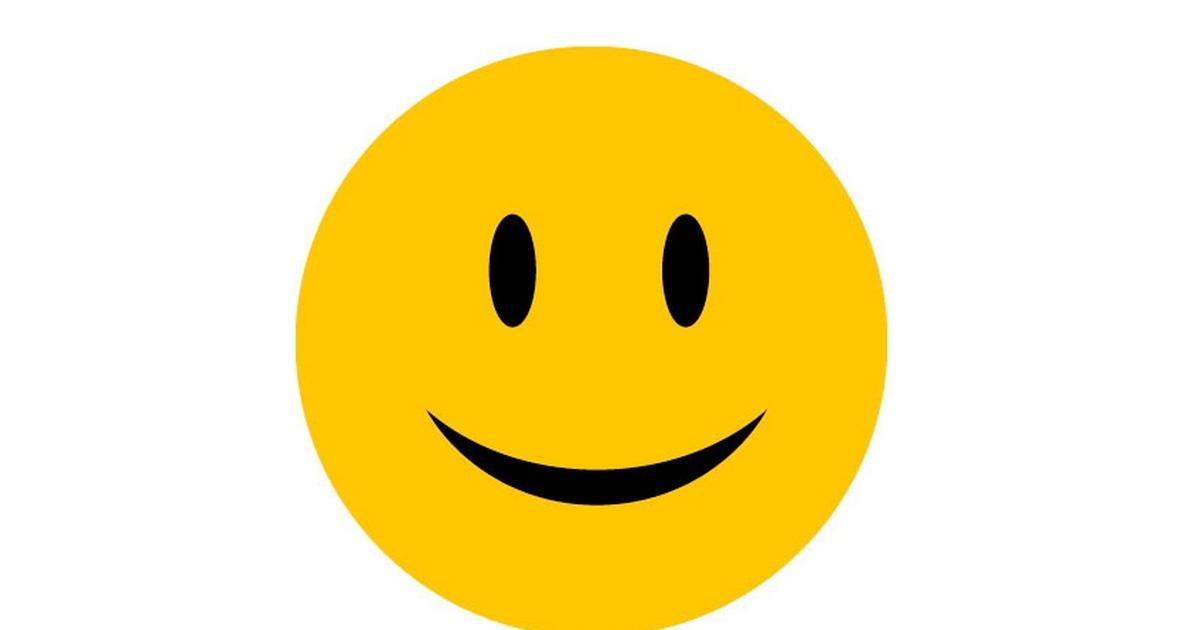 